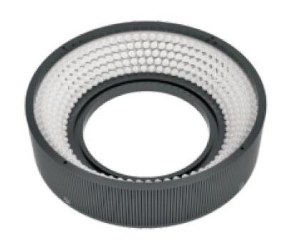 Herausragende Eigenschaften:Helle, gleichmäßige LED-Beleuchtung im 30° WinkelProfildesign mit erweitertem WärmeabgabebereichSehr lange LebensdauerM8 Steckeranschluss mit 250mmBetriebsspannung 24V DC/1,7W-2,8WIn folgenden Varianten erhältlich:Infrarot (klar/diffuse)Rot (klar/diffuse)Weiß (klar/diffuse/polarisiert)Technische Zeichnung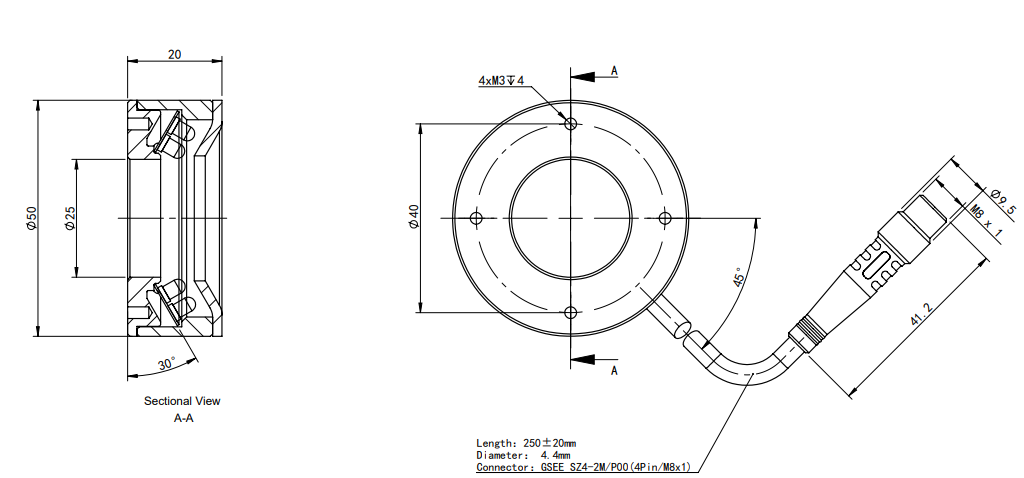 TypenTypenTypenTypenArt.-Nr.BezeichnungFarbeStecker012160AIT Ringlight 25/50, 30° IR, clearInfrarot250mm Kabel, M8m4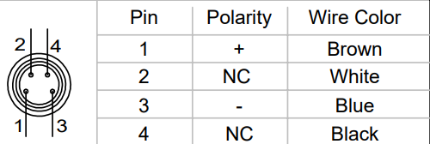 012161AIT Ringlight 25/50, 30° IR, diffuseInfrarot250mm Kabel, M8m4012163AIT Ringlight 25/50, 30° R, clearRot250mm Kabel, M8m4012164AIT Ringlight 25/50, 30° R, diffuseRot250mm Kabel, M8m4012166AIT Ringlight 25/50, 30° W, clearWeiß250mm Kabel, M8m4012067AIT Ringlight 25/50, 30° W, diffuseWeiß250mm Kabel, M8m4012168AIT Ringlight 25/50, 30° W, polarizedWeiß250mm Kabel, M8m4ZubehörZubehörZubehörZubehörArt.-Nr.BezeichnungBezeichnungBezeichnung010161Kabel mit M8-Buchse für Beleuchtungen, 10m 4-polig – offenes EndeKabel mit M8-Buchse für Beleuchtungen, 10m 4-polig – offenes EndeKabel mit M8-Buchse für Beleuchtungen, 10m 4-polig – offenes Ende